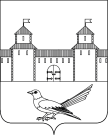 от 23.11.2015 № 590-пОб уточнении адреса сооружению	Руководствуясь постановлением Правительства Российской Федерации от 19.11.2014г. №1221 «Об утверждении Правил присвоения, изменения и аннулирования адресов», решением Сорочинского городского Совета муниципального образования город Сорочинск Оренбургской области №375 от 30.01.2015г. «Об утверждении Положения о порядке присвоения, изменения и аннулирования адресов на территории муниципального образования город Сорочинск Оренбургской области», статьями 32, 35, 40  Устава муниципального образования Сорочинский городской округ Оренбургской области, техническим планом сооружения от 05.09.2015г., разрешением на строительство №RU563080000-748 от 07.08.2015г., свидетельством о государственной регистрации права серии 56-АВ №565763 от 06.03.2015г., кадастровым паспортом земельного участка от 16.01.2015г. №56/15-10714, договором аренды имущества №38 от 01.07.2011г. и поданным заявлением (вх. №6728 от 13.11.2015г.), администрация Сорочинского городского округа постановляет:Уточнить адрес сооружения – нефтебазы, общей площадью 648,8 кв. м., расположенного на земельном участке с кадастровым номером  56:45:0102001:560, и считать его следующим: Российская Федерация, Оренбургская область,  г.Сорочинск, ул. Зеленая, 55 «Н», сооружение 1.Контроль за исполнением настоящего постановляет возложить на главного архитектора муниципального образования Сорочинский городской округ Оренбургской области – Крестьянова А.Ф.Настоящее постановление вступает в силу с момента подписания и подлежит официальному опубликованию.Глава муниципального образованияСорочинский городской округ                                                 Т.П. Мелентьева	   Разослано: в дело, УАГиКС, прокуратуре, ОУИ, ООО «Роста-Терминал», Вагановой Е.В. Администрация Сорочинского городского округа Оренбургской областиП О С Т А Н О В Л Е Н И Е 